Artificial intelligence adoption in supply chain risk management: Scale development and validationPaul Souma Kanti1*, Riaz Sadia2, Das Suchismita11S P Jain School of Global Management, Mumbai2S P Jain School of Global Management, Mumbai, India and Dubai, UAE*Corresponding author: souma.dj19dba001@spjain.org1. IntroductionThe Covid-19 pandemic has pushed supply chain executives to re-look at the resilience of their organizations and focus on supply chain risk management. Organizations have been affected severely because of Covid-19 exposing supply chain vulnerabilities and leading to performance bottlenecks and financial impact. Past research has shown that companies that have experienced supply chain disruptions have a high probability of suffering long-term financial impact (Kumar et al., 2018). Researchers have been increasingly studying the applications of Artificial Intelligence (AI) in Supply Chain Risk Management (SCRM). McKinsey and Company estimate that AI’s potential impact on supply chain management will be between 1.2 to 2.0 trillion USD, while the potential impact of AI in overall risk-related use cases will be 0.2 trillion USD globally (Chui et al., 2018). AI is a growing field and defining AI precisely is difficult because the definition tends to change based on the specific context of research or the specific application (Bughin, Seong, Manyika, Chui, & Joshi, 2018). The AI techniques that form the bulk of applications categorized as AI are those that involve artificial neural networks and deep learning (Haenlein & Kaplan, 2019). As per the Artificial Intelligence Index Report 2021, published by Stanford University, business establishments were most likely to identify AI techniques as those covering areas like computer vision, deep learning, natural language processing, and other machine learning techniques (Zhang et al., 2021). Likewise, for this paper, we consider the following focused set of AI techniques, namely (1) machine learning, (2) deep learning (using neural networks), (3) computer vision, and (4) natural language processing. Past research has also shown that managers can succeed in their organizations by incorporating more AI in the thinking tasks and gravitating employees toward tasks that require emotion, empathy, and personal relationship skills (Huang, Rust, & Maksimovic, 2019). Hence, it may be argued that supply chain executives and managers stand to benefit from the adoption of AI in the area of supply chain risk management.Similarly, the field of SCRM has also been evolving. SCRM comprises four fundamental factors, namely, supply chain risk sources, risk consequences, risk drivers, and risk mitigation (Jüttner, Peck, & Christopher, 2003). Colicchia and Strozzi (2012) defined SCRM as managing supply chain risks through active collaboration between all supply chain partners to mitigate supply chain disruptions and lead to business continuity and profitability. The variables that influence supply chain risk include environmental variables, industry variables, organizational strategy variables, problem-specific variables, and decision-maker-related variables (Ritchie & Brindley, 2007). Recent research has shown that investments in the right set of technologies, and robust information sharing between supply chain partners ultimately lead to resilient supply chains that can withstand disruptive events (Katsaliaki, Galetsi, & Kumar, 2021).While applications of AI in SCRM have been studied in detail, there is a gap related to the study of factors that influence the adoption of AI in SCRM at an organizational level. Paul, Riaz, and Das (2020) have proposed a conceptual model for the adoption of AI in SCRM based on the TOE framework and introduced new factors based on a qualitative study in India, the study does not provide a measurement instrument. Moreover, while past research has covered adoption studies on technologies like predictive analytics, big data analytics, and other similar technologies (Banerjee & Banerjee, 2017; Chen, Preston, & Swink, 2015; Malladi, 2013), that provide a measurement instrument, there is no relevant study on the adoption of AI in the context of SCRM that has provided an empirically tested measurement instrument. Hence, the objective of this study is to develop a measurement instrument and empirically test the scale for measuring factors that influence the adoption of AI in SCRM.2. Theoretical basis2.1. Scale development and validationScale development and validation processes have been defined in past research. Guidelines as provided by Churchill (1979) and Hensley (1999) for scale development and validation have been widely used in past research. Morgan, Robert, and Alexander (2018) used a three-stage process, with stage one covering item generation based on a literature survey and feedback by Subject Matter Experts (SMEs). Stage two covered conducting a survey of a sample of supply chain professionals with the data being divided into two halves, and the first half assessed using principal component analysis while the second half was used to reproduce the factor analysis process followed by a Confirmatory Factor Analysis (CFA) on the combined sample. Stage three involved conducting another survey using the scale to further assess reliability and validity. Furthermore, Punniyamoorthy, Thamaraiselvan, and Manikandan (2013) detailed a process for scale development and validation involving generating an initial list of items based on a literature survey, review by an expert group and updates, assessment of content validity, preparation of draft questionnaire and pilot study, data collection using survey, and assessment of reliability and validity of the instrument.  2.2. Technology adoptionThere are several theories of the adoption of technology at an individual level, the ones that apply at an organizational level include the diffusion of innovation theory (DOI) (Rogers, 1995) and the Technology-Organization-Environment (TOE) framework (Tornatzky & Fleischer, 1990). The DOI theory at an organizational level argues that the adoption of innovation is influenced by perceived attributes of innovation, namely, relative advantage, compatibility, complexity, trialability, and observability (Rogers, 1995). Over the years, DOI has been applied to multiple technology adoption studies, including enterprise resource planning, e-business, websites, intranet, and various software applications (Molinillo & Japutra, 2017).The TOE framework has three independent contexts or logical grouping of constructs that influence how an organization adopts new technologies, namely, technological, organizational, and environmental contexts. The TOE framework has been cited extensively with regard to the adoption of various technological areas: business intelligence, enterprise resource planning, electronic data exchange, websites, e-commerce, big data, e-business, knowledge management systems, service-oriented architecture, and other technological areas (Awa, Ojiabo, & Orokor, 2017). There have also been multiple research studies on the adoption of technologies that may be confused with AI or at times are part of AI, depending on the definitions of AI different researchers have used, like big data analytics (Chen et al., 2015) and predictive analytics (Banerjee & Banerjee, 2017). There is a need to review the literature for technology adoption theories and study their applicability for the adoption of AI techniques like deep learning in the context of SCRM. While there exists strong evidence of the applicability of both DOI and TOE frameworks to technology adoption, not all factors or the underlying indicators cited as part of these theories can be used in their current condition to study AI adoption in SCRM. AI adoption in SCRM is unique and requires consideration of new factors as part of the three contexts for the TOE framework: technological, organizational, and environmental contexts.3. Research methodThe objective of this study is to develop and test a measurement instrument to study the adoption of AI in SCRM. The development of the scale has been done in stages covering factor identification, item generation, pre-testing, pilot testing, and scale validation (Punniyamoorthy et al., 2013; Shahbaz, RM Rasi, & Ahmad, 2019) as shown in Figure 1.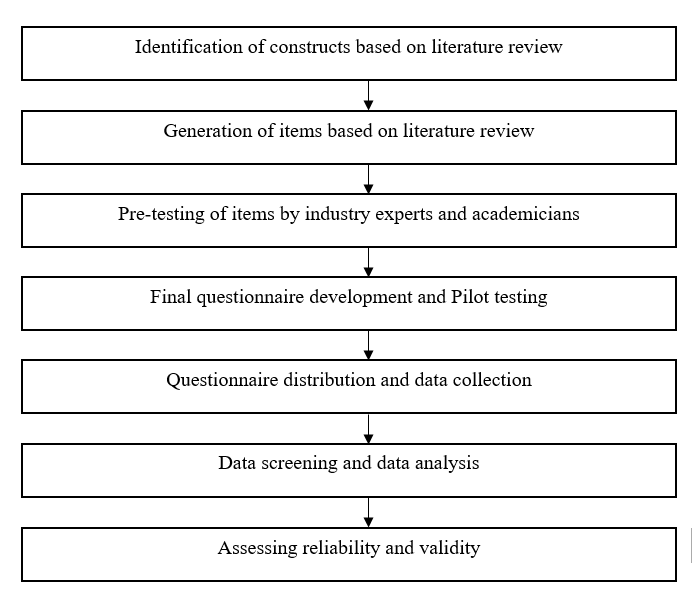 Figure 1. Research method3.1. Identification of constructsIdentification of the constructs or factors has been done based on a literature review. As discussed above, in the TOE framework three independent contexts have been considered. Given the uniqueness of AI adoption in SCRM, new factors have been proposed and a total of eight independent factors determined. While the contexts are based on the TOE framework, many of the factors are different when compared to past literature on technology adoption, and they are unique to the needs of AI adoption in SCRM for industries in India. Considering past research on AI adoption in SCRM (Paul et al., 2020) and taking into consideration feedback from SMEs, the following factors have been determined for each of the three contexts.3.1.1. Technological contextFor the technological context, the authors propose three factors as defined in Table 1. Organizations that manage large and diverse datasets, such as high-volume, high-velocity, and high-variety (Chen et al., 2015), or have undertaken digital transformation projects (Brock & Wangenheim, 2019) are in a better position to initiate AI projects as the availability of these diverse datasets is an essential ingredient for AI. Also, as pointed out by the industry SMEs, having data management capabilities is an essential starting point for any AI project. Hence, the factor of big data management has been added as a new factor. Relative advantage has been cited frequently in past technology adoption studies (Chandra & Kumar, 2018; Puklavec, Oliveira, & Popovič, 2018) across adoption studies. The perceived cost of ownership (Chan & Chong, 2013; Hossain, Quaddus, & Islam, 2016) has been shown in past research to be negatively related to technology adoption and hence considered for the study.Table 1Technological context factorsSource: Author’s compilation3.1.2. Organizational contextFor the organizational context, the authors propose three factors, as defined in Table 2. Talent has been cited as a critical and significant factor in the adoption stages of innovation technologies (Jeble et al., 2018). Top management support has been cited as another significant factor influencing the organization’s decision to adopt innovative technologies (Chen et al., 2015; Lai, Huifen, & Jifan, 2018). A new factor that has been considered and is relevant in the field of SCRM is the integration with Enterprise Risk Management (ERM) policies and standards. SCRM is a part of ERM (Curkovic, Scannell, Wagner, & Vitek, 2013) and it was pointed out by the industry SMEs that alignment with ERM policies and standards is a critical requirement for any AI-based decision-making system to gain acceptance in the organization.Table 2Organizational context factorsSource: Author’s compilation3.1.3. Environmental contextFor the environmental context, the authors propose two factors, as defined in Table 3. External pressure has been consistently cited under various terminologies and is a significant factor in adoption studies (Hossain et al., 2016). Also, a new factor has been introduced based on mentions in past literature and inputs collected from industry experts through unstructured interviews. Negative effects of disruptive events like man-made or natural disasters on the supply chain have fuelled interest in SCRM (Sodhi, Son, & Tang, 2012). Past research provides evidence of predicting the likelihood of occurrence of risks (Ojha, Ghadge, Tiwari, & Bititci, 2018). Given that AI can help not just in risk identification but also in areas of risk response (Baryannis, Validi, Dani, & Antoniou, 2019), businesses that have experienced a negative impact from past disruptive events and looking at a proactive mitigation strategy are likely to adopt AI as part of their disruption response processes. Table 3Environmental context factorsSource: Author’s compilation3.2. Generation of itemsTo ensure content validity, items for each of the factors were selected and suitably adapted from past literature containing validated instruments (Priyadarshinee, Raut, Jha, & Kamble, 2017). The items have been adopted as well as suitably adapted from past studies with validated instruments. These items have been described in Table 4. While studies on the adoption of AI in SCRM are limited, items have been adopted from the sources mentioned in the table below or suitably adapted and contextualized for AI in SCRM from validated instruments across areas including big data analytics, predictive analytics, cloud computing, business intelligence, and business analytics. Inputs from the nine industry SMEs and two academicians were considered for the three new factors, namely, big data management, ERM alignment, and disruption response, and further supported by a literature review.The factors as part of the technological context, namely, relative advantage, and cost of ownership are well-developed factors for technology adoption studies and primarily have been measured as reflective factors in past studies. The new factor under technological context: big data management has been modeled with reflective items. Similarly, the factors as part of the organizational context, namely, talent, and top management support have been cited in past literature to be measured as reflective factors, while the new factor of ERM alignment has been developed as a reflective factor. Moreover, the factor of external pressure as part of the environmental context has been cited in past literature to be reflectively measured while the new factor of disruption response has been developed as a reflective factor.Table 4Items and SourcesSource: Author’s compilation3.3. Pre-testing The pre-testing covered areas including the items, sentence construction, question quality, and identifying biases and errors (Shahbaz et al., 2019). This activity has been done along with nine industry Subject Matter Experts (SMEs) from India, based on unstructured interviews. The industry experts consisted of four SMEs from the manufacturing industry, two SMEs from the retail industry, one SME from the wholesale industry, one SME from AI consulting, and one SME from risk consulting. All SMEs held positions in senior management, e.g., directors, and business heads, and are all decision-makers in their respective organizations. Additionally, the items have been discussed and validated with two professors from academia. The suggestions and comments from both the industry SMEs and experts from academia have been carefully studied and incorporated. While comments related to language and clarity were promptly incorporated, an additional construct was added to the instrument on ERM alignment based on detailed inputs received from one of the SMEs with expertise in risk consulting. The further literature review was done on the integration of SCRM and ERM in practice and items identified and re-validated with the risk consulting SME.3.4. Final questionnaire development and pilot testing A five-point Likert scale was used for each item asking respondents to grade each item in the range of 1 (strongly disagree) to 5 (strongly agree). Google forms were used to create and distribute the online questionnaire. The survey instrument was designed to ensure face validity and improve readability for the respondents. It was initially pilot tested by exploratory study with a limited set of 15 respondents randomly chosen from the list of planned respondents. No issues were observed in terms of responses captured or any other issues.3.5. Questionnaire distribution and data collection For data collection, a survey was conducted in India covering organizations across manufacturing, wholesale trade, and retail trade industries in India. An online survey covering a randomly selected set of 300 leading organizations was conducted covering the target industries. Senior and mid-level leadership in the supply chain, operations, and production were targeted after carefully validating their profiles on the professional networking site LinkedIn. In addition, AI consultants from leading services firms like Information Technology, and data and analytics firms supporting the target industries were covered as part of the survey. After repeated follow-ups and reminders, 123 completed responses were received. 3.6. Data screening and data analysis All the 123 responses were complete with no missing values as the questions were set as mandatory in the online portal. The distribution of the data as mentioned in Tables 5, 6, and 7 show that majority of the respondents (56%) are from middle management, manufacturing industry coverage was the maximum (37%) and a majority of the respondents were in the experience bracket of 11 years to 20 years (54.5%).Table 5Distribution of respondents by job roleSource: Survey results of 123 respondents in India (2021)Table 6Distribution of respondents by industrySource:  Survey results of 123 respondents in India (2021)Table 7Distribution of respondents by years of experienceSource:  Survey results of 123 respondents in India (2021)3.7. Assessing reliability and validity The scale has been assessed for reliability and validity using the licensed version of ADANCO 2.2.1 software. Since the measurement model is reflective, consistent PLS (Dijkstra & Henseler, 2015) has been used to obtain consistent loadings. It is to be noted that if “Mode A consistent” is used as the weighting scheme for all the constructs, ADANCO performs a Confirmatory Factor Analysis (Henseler, 2017). The results are discussed in the section below.4. Research resultsFirst, for testing the reliability of the scale, the construct’s internal consistency reliability was measured. Cronbach’s α-value and Composite Reliability (CR) were used to check the reliability. As mentioned in Table 8, all factors have Cronbach’s α-value greater than 0.7 and CR values greater than 0.7 (Hair, Sarstedt, Hopkins, & Kuppelwieser, 2014). Second, for validity, each factor was tested for convergent validity and discriminant validity. This study considered the minimum cut-off level of 0.6 for item loading (Ursachi, Horodnic, & Zait, 2015). The scale had all items exceeding the 0.6 criteria for item loading as shown in Table 8. Also, the Average Variance Extracted (AVE) was checked to assess the internal consistency and all factors met the acceptable criterion for AVE (0.5 or more) (Ursachi et al., 2015).For discriminant validity, two methods were used, namely the Fornell and Larcker (1981) criterion and cross-loadings (Hair et al., 2014). As mentioned in Table 9, the AVE of each factor is higher than the highest squared correlation with any other factor, thereby confirming discriminant validity at the factor level. The second discriminant validity criterion requires that the loadings of each indicator on its factor are higher than the cross-loadings on other factors (Hair et al., 2014). As mentioned in Table 10, all items loaded higher on the factor being measured than on the other factors. In addition to assessing reliability and validity, the scale has been studied to evaluate the effects of Common Method Variance (CMV) as it has been established to be a leading contributor to systematic error within survey research (Craighead, Ketchen, Dunn, & Hult, 2011). Based on the following reasons it has been concluded that CMV is unlikely to be a source of bias. First, given that the study covers a very niche interdisciplinary field, the utmost care has been taken to identify respondents who are SMEs in the field and have demonstrated extensive experience in AI as applicable to the field of SCRM. Hence the potential of CMV has been minimized (Chen et al., 2015). Second, as per Harman’s single-factor test conducted, the first factor did not account for most of the variance (Harman, 1967) leading to the conclusion that CMV may not be a problem. Third, qualitative validation (Craighead et al., 2011) by complementing the survey results with qualitative information captured through unstructured interviews of industry SMEs with expertise in risk management and AI consulting respectively has been done and found acceptable.Table 8Item wise loadings, composite reliability, and AVE Source:  Author’s ADANCO outputTable 9Correlation of latent variables and the square root of AVESource:  Author’s ADANCO outputTable 10Cross loadingsSource:  Author’s ADANCO output5. Conclusions In this study, the measurement instrument has been created based on a multi-stage process covering factor identification, item generation, pre-testing, pilot testing, and scale validation. Data has been collected from 123 professionals across the roles of supply chain executives, risk professionals, and AI consultants representing manufacturing, wholesale trade, and retail trade industries in India. The questionnaire has been pre-tested based on interviews with nine industry experts and two academicians. The scale has been assessed for reliability and validity using Confirmatory Factor Analysis (CFA). The scale generated consists of eight factors that are modeled as latent variables covering a total of twenty-eight items. The results show that the instrument is valid and reliable and can be used as a tool to further study the factors influencing the three stages of adoption of AI in SCRM. This measurement scale can be used by supply chain executives and researchers to examine and study factors that influence the adoption of AI in SCRM for the selected industries.As companies emerge from the pandemic that has resulted in disruptions of both local as well as global operations and supply chains, the need for such an instrument has become a business necessity. The results of the study have important implications for supply chain executives and risk professionals to study and measure the factors influencing AI adoption in SCRM. In addition to the measurement instrument, this study has contributed to the identification of new factors influencing the adoption of AI in SCRM. These new factors, namely, big data management as part of the technological context, ERM alignment as part of the organizational context, and disruption response as part of the environmental context would enable researchers to use them in the context of studying the adoption of AI in SCRM. This study has certain limitations that should be addressed in future research. First, the respondents of this research are limited to a few industries, and further studies are required to cover other industries. Second, the measurement scale has been developed and tested in the context of Indian businesses. Finally, this study is limited to cross-sectional survey data taken at a single point in time. Additional studies using longitudinal data would enable an in-depth examination of the measurement scale.ReferencesAggarwal, A. K., & Davè, D. S. (2018). An artificial intelligence approach to curtailing the bullwhip effect in supply chains. IUP Journal of Supply Chain Management, 15(4), 51-58.Awa, H. O., Ojiabo, O. U., & Orokor, L. E. (2017). Integrated Technology-Organization-Environment (T-O-E) taxonomies for technology adoption. Journal of Enterprise Information Management, 30(6), 893-921.Banerjee, A., & Banerjee, T. (2017). Determinants of analytics process adoption in emerging economies: Perspectives from the marketing domain in India. Vikalpa: The Journal for Decision Makers, 42(2), 95-110.Barclay, D., Higgins, C., & Thompson, R. (1995). The Partial Least Squares (PLS) approach to causal modelling: Personal computer adoption and use as an illustration. Journal of Technology Studies, 2(2), 285-309.Baryannis, G., Validi, S., Dani, S., & Antoniou, G. (2019). Supply chain risk management and artificial intelligence: State of the art and future research directions. International Journal of Production Research, 57(7), 2179-2202.Brock, J. K.-U., & Wangenheim, F. V. (2019). Demystifying AI: What digital transformation leaders can teach you about realistic artificial intelligence. California Management Review, 61(4), 110-134.Bughin, J., Seong, J., Manyika, J., Chui, M., & Joshi, R. (2018). Notes from the AI frontier: Modeling the impact of AI on the world economy. Retrieved October 10, 2021, from https://www.mckinsey.com/featured-insights/artificial-intelligence/notes-from-the-ai-frontier-modeling-the-impact-of-ai-on-the-world-economyChan, F. T. S., & Chong, A. Y. L. (2013). Determinants of mobile supply chain management system diffusion: A structural equation analysis of manufacturing firms. International Journal of Production Research, 51(4), 1196-1213.Chandra, S., & Kumar, K. N. (2018). Exploring factors influencing organizational adoption of augmented reality in e-commerce: Empirical analysis using technology-organization-environment model. Journal of Electronic Commerce Research, 19(3), 237-265.Chen, D. Q., Preston, D. S., & Swink, M. (2015). How the use of big data analytics affects value creation in supply chain management. Journal of Management Information Systems, 32(4), 4-39.Chui, M., Manyika, J., Miremadi, M., Henke, N., Chung, R., Nel, P., & Malhotra, S. (2018). Notes from the AI frontier: Insights from hundreds of use cases. Retrieved October 10, 2021, from https://www.mckinsey.com/~/media/mckinsey/featured%20insights/artificial%20intelligence/notes%20from%20the%20ai%20frontier%20applications%20and%20value%20of%20deep%20learning/notes-from-the-ai-frontier-insights-from-hundreds-of-use-cases-discussion-paper.ashxChurchill, G. A. (1979). A paradigm for developing better measures of marketing constructs. Journal of Marketing Research, 16(1), 64-73.Colicchia, C., & Strozzi, F. (2012). Supply chain risk management: A new methodology for a systematic literature review. Supply Chain Management, 17(4), 403-418.Craighead, C. W., Ketchen, D. J., Dunn, K. S., & Hult, G. T. M. (2011). Addressing common method variance: Guidelines for survey research on information technology, operations, and supply chain management. IEEE Transactions on Engineering Management, 58(3), 578-588.Curkovic, S., Scannell, T., Wagner, B., & Vitek, M. (2013). Supply chain risk management within the context of COSO’s enterprise risk management framework. Journal of Business Administration Research, 2(1), Article 15.Dijkstra, T. K., & Henseler, J. (2015). Consistent partial least squares path modeling. MIS Quarterly, 39(2), 297-316.Dun & Bradstreet. (2020). Business impact of the coronavirus. Retrieved October 10, 2021, from https://www.dnb.com/content/dam/english/economic-and-industry-insight/DNB_Business_Impact_of_the_Coronavirus_US.pdfFornell, C., & Larcker, D. F. (1981). Evaluating structural equation models with unobservable variables and measurement error. Journal of Marketing Research, 18(1), 39-50.Haenlein, M., & Kaplan, A. (2019). A brief history of artificial intelligence: On the past, present, and future of artificial intelligence. California Management Review, 61(4), 5-14.Hair, J. F., Sarstedt, M., Hopkins, L., & Kuppelwieser, V. G. (2014). Partial Least Squares Structural Equation Modeling (PLS-SEM): An emerging tool in business research. European Business Review, 26(2), 106-121.Harman, H. H. (1967). Modern factor analysis. Chicago, IL: University of Chicago Press.Henseler, J. (2017). ADANCO 2.0.1 User Manual. Kleve, Germany: Composite Modeling.Henseler, J., Hubona, G., & Ray, P. A. (2016). Using PLS path modeling in new technology research: Updated guidelines. Industrial Management & Data Systems, 116(1), 2-20.Hensley, R. L. (1999). A review of operations management studies using scale development techniques. Journal of Operations Management, 17, 343-358.Hossain, M. A., Quaddus, M., & Islam, N. (2016). Developing and validating a model explaining the assimilation process of RFID: An empirical study. Information Systems Frontiers, 18(4), 645-663.Huang, M.-H., Rust, R., & Maksimovic, V. (2019). The feeling economy: Managing in the next generation of Artificial Intelligence (AI). California Management Review, 61(4), 43-65.Jeble, S., Dubey, R., Childe, S. J., Papadopoulos, T., Roubaud, D., & Prakash, A. (2018). Impact of big data and predictive analytics capability on supply chain sustainability. The International Journal of Logistics Management, 29(2), 513-538. Jüttner, U., Peck, H., & Christopher, M. (2003). Supply chain risk management: Outlining an agenda for future research. International Journal of Logistics Research and Applications, 6(4), 197-210. Katsaliaki, K., Galetsi, P., & Kumar, S. (2021). Supply chain disruptions and resilience: A major review and future research agenda. Annals of Operations Research, (2021). doi:10.1007/s10479-020-03912-1Kumar, V., Bak, O., Guo, R., Shaw, S. L., Colicchia, C., Garza-Reyes, J. A., & Kumari, A. (2018). An empirical analysis of supply and manufacturing risk and business performance: A Chinese manufacturing supply chain perspective. Supply Chain Management: An International Journal, 23(6), 461-479.Lai, Y., Huifen, S., & Jifan, R. (2018). Understanding the determinants of Big Data Analytics (BDA) adoption in logistics and supply chain management. International Journal of Logistics Management, 29(2), 676-703.Malladi, S. (2013). Adoption of business intelligence & analytics in organizations - An empirical study of antecedents. Paper presented at the Proceedings of the Nineteenth Americas Conference on Information Systems, Chicago, Illinois, USA.Molinillo, S., & Japutra, A. (2017). Organizational adoption of digital information and technology: A theoretical review. The Bottom Line, 30(1), 33-46.Morgan, T. R., Robert, G. R., Jr., & Alexander, E. E. (2018). Supplier transparency: Scale development and validation. The International Journal of Logistics Management, 29(3), 959-984.Muñoz, E. G., Cossío, N. S., Cedeño, S. del M. R., Ricardo, S. E. L., Hernández, Y. C., & Crespo, E. O. (2020). Application of neural networks in predicting the level of integration in supply chains. Journal of Industrial Engineering and Management, 13(1), 120-132.Ojha, R., Ghadge, A., Tiwari, M. K., & Bititci, U. S. (2018). Bayesian network modelling for supply chain risk propagation. International Journal of Production Research, 56(17), 5795-5819.Paul, S. K., Riaz, S., & Das, S. (2020). Organizational adoption of artificial intelligence in supply chain risk management. In S. K. Sharma, Y. K. Dwivedi, B. Metri & N. P. Rana (Eds.), Re-imagining diffusion and adoption of information technology and systems: A continuing conversation (pp. 10-15). Cham, Switzerland: Springer.Priyadarshinee, P., Raut, R. D., Jha, M. K., & Kamble, S. S. (2017). A cloud computing adoption in Indian SMEs: Scale development and validation approach. The Journal of High Technology Management Research, 28(2), 221-245. Puklavec, B., Oliveira, T., & Popovič, A. (2018). Understanding the determinants of business intelligence system adoption stages. Industrial Management & Data Systems, 118(1), 236-261. Punniyamoorthy, M., Thamaraiselvan, N., & Manikandan, L. (2013). Assessment of supply chain risk: Scale development and validation. Benchmarking: An International Journal, 20(1), 79-105. Queiroz, M. M., & Pereira, S. C. F. (2019). Intention to adopt big data in supply chain management: A Brazilian perspective. Revista de Administração de Empresas; São Paulo, 59(6), 389-401. Queiroz, M. M., & Telles, R. (2018). Big data analytics in supply chain and logistics: An empirical approach. The International Journal of Logistics Management, 29(2), 767-783.Ritchie, B., & Brindley, C. (2007). Supply chain risk management and performance: A guiding framework for future development. International Journal of Operations & Production Management, 27(3), 303-322.Rogers, E. M. (1995). Diffusion of innovations (4th ed.). New York, NY: The Free Press.Shahbaz, M. S., RM Rasi, R. Z., & Ahmad, M. F. B. (2019). A novel classification of supply chain risks: Scale development and validation. Journal of Industrial Engineering and Management, 12(1), 201-218. Singh, J. P., Dwivedi, Y. K., Rana, N. P., Kumar, A., & Kapoor, K. K. (2019). Event classification and location prediction from tweets during disasters. Annals of Operations Research,  283(1/2), 737-757.Snyder, L. V., Atan, Z., Peng, P., Rong, Y., Schmitt, A. J., & Sinsoysal, B. (2016). OR/MS models for supply chain disruptions: A review. IIE Transactions, 48(2), 89-109.Sodhi, M. S., Son, B. G., & Tang, C. S. (2012). Researchers’ perspectives on supply chain risk management: Perspectives on supply chain risk management. Production and Operations Management, 21(1), 1-13.Tenenhaus, M., Vinzi, V. E., Chatelin, Y.-M., & Lauro, C. (2005). PLS path modeling. Computational Statistics & Data Analysis, 48(1), 159-205.Tornatzky, L., & Fleischer, M. (1990). The process of technology innovation. Lexington: Lexington Books.Ursachi, G., Horodnic, I. A., & Zait, A. (2015). How reliable are measurement scales? External factors with indirect influence on reliability estimators. Procedia Economics and Finance, 20(7), 679-686.Zhang, D., Mishra, S., Brynjolfsson, E., Etchemendy, J., Ganguli, D., Grosz, B., … Perrault, R. (2021). The AI Index 2021 Annual Report. Stanford, CA: AI Index Steering Committee, Human-Centered AI Institute, Stanford University. 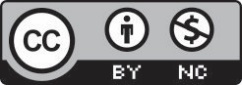 Creative Commons Attribution-NonCommercial 4.0 International License.ARTICLE INFOABSTRACTDOI:10.46223/HCMCOUJS. 
econ.en.12.2.2142.2022Received: January 07th, 2022Revised: January 17th, 2022Accepted: February 25th, 2022Keywords: artificial intelligence; scale development; scale validation; SCRM; supply chain risk management Artificial Intelligence (AI) can play an important role in the post-Covid-19 world to proactively enable the identification, assessment, and mitigation of supply chain risks as well as provide managerial insights for responding to those risks. There has been a growing interest among supply chain executives to adopt AI for Supply Chain Risk Management (SCRM). The purpose of this paper is to develop an instrument to assess and measure the factors influencing the adoption of AI in SCRM. The development of the instrument has been done in stages covering factor identification, item generation, pre-testing, pilot testing, and scale validation. Data has been collected through a survey of supply chain executives, risk professionals, and AI consultants across manufacturing, wholesale trade, retail trade, and services industries in India. The questionnaire has been pre-tested based on interviews with nine industry experts and two academicians. The scale has been assessed for reliability and validity using Confirmatory Factor Analysis. The scale generated consists of eight factors that are modeled as latent variables covering a total of twenty-eight items. The systematic approach followed resulted in a scale fulfilling a need for the creation of an empirically validated instrument for AI adoption studies in the field of SCRM. This instrument can be used by supply chain executives and researchers to examine and measure factors that influence the adoption of AI in SCRM for the selected industries.FactorDescriptionBig Data ManagementThe extent to which big data management systems for structured and unstructured data have been implementedRelative AdvantageThe degree to which AI in SCRM is perceived as being better than the current SCRM intelligence systemsCost of OwnershipThe degree to which AI in SCRM is perceived to be costly to adopt, implement and useFactor NameDescriptionTalentAvailability of knowledgeable and experienced employees who can lead and drive the adoption of AI in SCRMTop Management SupportThe extent to which the top management drives and supports AI adoption in SCRMERM AlignmentThe extent to which SCRM processes are integrated and aligned with the Enterprise Risk Management strategyFactor NameDescriptionExternal PressureThe extent of influence from the external environment that drives the organization to adopt AI in SCRMDisruption ResponseThe degree to which AI can support mitigation and response to disruptive events in the supply chainFactor NameItemsSourcesTechnological Context:Technological Context:Technological Context:Big Data ManagementMy company has an Information Technology (IT) team responsible for data managementJeble et al. (2018)Brock and Wangenheim (2019)Chen et al. (2015)Big Data ManagementMy company has access to all supply chain transactional dataJeble et al. (2018)Brock and Wangenheim (2019)Chen et al. (2015)Big Data ManagementMy company stores various types of data including structured and unstructured data, internal and external data related to supply chainJeble et al. (2018)Brock and Wangenheim (2019)Chen et al. (2015)Big Data ManagementMy company has implemented data management and data quality systemsJeble et al. (2018)Brock and Wangenheim (2019)Chen et al. (2015)Relative AdvantageAI can provide better risk insights for my company than existing systemsPuklavec et al. (2018)Chandra and Kumar (2018)Relative AdvantageAI can provide faster results to my companyPuklavec et al. (2018)Chandra and Kumar (2018)Relative AdvantageAI can provide a higher ROI to my companyPuklavec et al. (2018)Chandra and Kumar (2018)Relative AdvantageAI can provide highly accurate predictive and actionable insightsPuklavec et al. (2018)Chandra and Kumar (2018)Cost of OwnershipAI technology cost is high for my companyChan and Chong (2013)Hossain et al. (2016)Cost of OwnershipAI integration cost is high for my companyChan and Chong (2013)Hossain et al. (2016)Cost of OwnershipAI talent cost is high for my companyChan and Chong (2013)Hossain et al. (2016)Organizational Context:Organizational Context:Organizational Context:TalentMy company has AI skillsJeble et al. (2018)Brock and Wangenheim (2019)TalentMy company knows whom to partner with to implement AI solutionsJeble et al. (2018)Brock and Wangenheim (2019)TalentMy company has budgets to hire AI professionalsJeble et al. (2018)Brock and Wangenheim (2019)Top Management SupportThe top management promotes AI as a strategic priority in my companyJeble et al. (2018)Lai et al. (2018)Chen et al. (2015)Top Management SupportThe top management invests in AI solutionsJeble et al. (2018)Lai et al. (2018)Chen et al. (2015)Top Management SupportThe top management is keen to experiment with new AI techniquesJeble et al. (2018)Lai et al. (2018)Chen et al. (2015)ERM AlignmentThe use of AI in SCRM complies with my company’s enterprise risk management policies and proceduresCurkovic et al. (2013)Inputs from Industry SMEsERM AlignmentAI systems in SCRM are integrated with enterprise risk management systems in my companyCurkovic et al. (2013)Inputs from Industry SMEsERM AlignmentAI-based decisions are reviewed by enterprise risk professionals in my companyCurkovic et al. (2013)Inputs from Industry SMEsERM AlignmentRisk management professionals use the insights from AI systems for decision making in my companyCurkovic et al. (2013)Inputs from Industry SMEsEnvironmental Context:Environmental Context:Environmental Context:External PressureOur competitors have already adopted AIChen et al. (2015)Lai et al. (2018)External PressureOur partners have already adopted AIChen et al. (2015)Lai et al. (2018)External PressureMarket trends point to higher adoption of AIChen et al. (2015)Lai et al. (2018)Disruption ResponseMy company has experienced negative effects from past events like natural disasters, geopolitical events, etc. Singh et al. (2019)Baryannis et al. (2019)Katsaliaki et al. (2021)Inputs from Industry SMEsDisruption ResponseEarly warning signals can enable my company to respond proactively to supply chain disruptionsSingh et al. (2019)Baryannis et al. (2019)Katsaliaki et al. (2021)Inputs from Industry SMEsDisruption ResponseAI can provide insights to respond effectively to supply chain disruptions in my companySingh et al. (2019)Baryannis et al. (2019)Katsaliaki et al. (2021)Inputs from Industry SMEsDisruption ResponseAI can help mitigate the impact of disruption to the supply chain in my companySingh et al. (2019)Baryannis et al. (2019)Katsaliaki et al. (2021)Inputs from Industry SMEsRole# Of Respondents% Of RespondentsLower Management2822.8%Mid Management6956.1%Top Management2621.1%Grand Total123100.0%Industry# Of Respondents% Of RespondentsManufacturing4637.4%Retail Trade2117.1%Wholesale Trade129.8%Services4435.8%Grand Total123100%Experience Range (years)# Of Respondents% Of Respondents0 - 105242.3%11 - 206754.5%21+43.3%Grand Total123100.0%ConstructItem CodeItem DescriptionLoadingsCronbach’s alpha(α)CRAVEBig Data ManagementBDM1My company has an Information Technology (IT) team responsible for data management0.8290.8790.8840.650Big Data ManagementBDM2My company has access to all supply chain transactional data0.8700.8790.8840.650Big Data ManagementBDM3My company stores various types of data including structured and unstructured data, internal and external data related to supply chain0.7420.8790.8840.650Big Data ManagementBDM4My company has implemented data management and data quality systems0.7780.8790.8840.650Relative AdvantageRAD1AI can provide better risk insights for my company than existing systems0.8090.8720.8720.630Relative AdvantageRAD2AI can provide faster results to my company0.7730.8720.8720.630Relative AdvantageRAD3AI can provide a higher ROI to my company0.7800.8720.8720.630Relative AdvantageRAD4AI can provide highly accurate predictive and actionable insights0.8120.8720.8720.630Cost of OwnershipCOO1AI technology cost is high for my company0.8670.8930.8950.738Cost of OwnershipCOO2AI integration cost is high for my company0.8910.8930.8950.738Cost of OwnershipCOO3AI talent cost is high for my company0.8180.8930.8950.738TalentTAL1My company has AI skills0.7710.7800.7860.547TalentTAL2My company knows whom to partner with to implement AI solutions0.7630.7800.7860.547TalentTAL3My company has budgets to hire AI professionals0.6820.7800.7860.547Top Management SupportTMT1The top management promotes AI as a strategic priority0.8670.8640.8670.683Top Management SupportTMT2The top management invests in AI solutions0.7950.8640.8670.683Top Management SupportTNT3The top management is keen to experiment with new AI techniques0.8150.8640.8670.683ERM AlignmentERM1The use of AI in SCRM complies with my company’s enterprise risk management policies and procedures0.8100.9060.9080.709ERM AlignmentERM2AI systems in SCRM are integrated with enterprise risk management systems in my company0.8610.9060.9080.709ERM AlignmentERM3AI-based decisions are reviewed by enterprise risk professionals in my company0.8770.9060.9080.709ERM AlignmentERM4Risk management professionals use the insights from AI systems for decision making in my company0.8170.9060.9080.709External PressureEXP1Our competitors have already adopted AI0.8090.8290.8300.619External PressureEXP2Our partners have already adopted AI0.7660.8290.8300.619External PressureEXP3Market trends point to higher use of AI0.7850.8290.8300.619Disruption ResponseDIS1My company has experienced negative effects from past events like natural disasters, geopolitical events, etc. 0.6860.8550.8640.605Disruption ResponseDIS2Early warning signals can enable my company to respond proactively to supply chain disruptions0.8580.8550.8640.605Disruption ResponseDIS3AI can provide insights to respond effectively to supply chain disruptions in my company0.7800.8550.8640.605Disruption ResponseDIS4AI can help mitigate the impact of disruption to the supply chain in my company0.7760.8550.8640.605ConstructBig Data ManagementRelative AdvantageCost of OwnershipTalentTop Management SupportERM AlignmentExternal PressureDisruption ResponseBig Data Management0.650Relative Advantage0.1530.630Cost of Ownership0.1270.2330.738Talent0.2810.1630.0400.547Top Management Support0.3120.3470.1390.4720.683ERM Alignment0.1520.1060.0010.2450.3830.709External Pressure0.2690.2120.0850.4300.5250.4840.619Disruption Response0.2940.1410.0870.1840.2230.1370.3360.605ItemBig Data ManagementRelative AdvantageCost of OwnershipTalentTop Management SupportERM AlignmentExternal PressureDisruption ResponseBDM10.8290.3280.3190.5340.5210.4050.5330.558BDM20.8700.2730.2570.4710.4570.3350.4330.425BDM30.7420.3180.2760.3520.3890.1960.2770.346BDM40.7780.3500.3010.3400.4290.3090.4180.411RAD10.4140.8090.4350.3620.4280.1740.4100.293RAD20.3050.7730.4200.3440.5300.3670.4470.399RAD30.3290.7800.3490.3760.5380.2960.3850.298RAD40.1950.8120.3310.2040.3790.2050.2270.208COO10.3200.4530.8670.2990.3600.1030.3720.388COO20.3300.4770.8910.1250.3280.0820.2580.213COO30.2660.3080.8180.0870.270-0.1130.1160.157TAL10.3850.2450.0710.7710.4630.3540.4800.223TAL20.3370.3060.2280.7630.4110.3870.4080.369TAL30.4620.3530.1450.6820.6710.3580.5780.368TMT10.4630.5060.3620.5570.8670.4500.5490.394TMT20.5070.4180.2500.6660.7950.5810.6790.424TMT30.4160.5340.3080.4850.8150.5090.5730.355ERM10.3830.4190.1070.3700.6860.8100.6320.278ERM20.3920.3300.0100.4790.5320.8610.6830.373ERM30.2810.221-0.0070.4820.4900.8770.5580.324ERM40.2580.1310.0000.3280.3790.8170.4670.266EXP10.5340.3610.2600.5820.6660.5180.8090.523EXP20.2780.2800.1470.5000.5430.5710.7660.309EXP30.4060.4460.2790.4630.4970.5550.7850.531DIS10.4720.2200.2630.4470.3710.3470.4650.686DIS20.4310.3450.2510.3050.4200.2850.4440.858DIS30.4610.3320.2190.3610.4160.3550.5300.780DIS40.3310.2610.1920.2430.2620.1730.3710.776